О внесении изменений в постановление администрации города Канска от 06.04.2011 № 396	В соответствии с Федеральным законом от 02.07.2013 № 182-ФЗ «О внесении изменений в ст. 11 Федерального закона «О порядке рассмотрения обращений граждан Российской Федерации», руководствуясь статьями 30, 35 Устава города Канска, ПОСТАНОВЛЯЮ:1. Внести в постановление администрации г. Канска от 06.04.2011 № 396 «Об утверждении административного регламента по предоставлению муниципальной услуги «Предоставление информации об организации дополнительного образования детей в сфере культуры» на территории города Канска» следующие изменения:1.1. Изложить пункт 5.5. приложения к постановлению администрации города Канска от 06.04.2011 № 396 в следующей редакции:	«5.5. Ответ на обращение заявителя не дается в случаях:- если в письменном обращении не указана фамилия гражданина, направившего обращение, или почтовый адрес, по которому должен быть направлен ответ;- если в письменном обращении гражданина содержится вопрос, на который ему многократно давались письменные ответы по существу в связи с ранее направляемыми обращениями, и при этом в обращении не приводятся новые доводы или обстоятельства, руководитель, должностное лицо либо уполномоченное на то лицо, вправе принять решение о безосновательности очередного обращения и прекращении переписки с гражданином по данному вопросу, при условии, что указанное обращение и ранее направляемые обращения направлялись в один и тот же государственный орган, орган местного самоуправления или одному и тому же должностному лицу».2. Консультанту главы города по связям с общественностью отдела организационной работы, делопроизводства, кадров и муниципальной службы администрации г. Канска (Н.И. Никонова)опубликовать данное постановление в газете «Официальный Канск» и разместить на официальном сайте муниципального образования город Канск в сети Интернет.3. Контроль за исполнением настоящего постановления возложить на заместителя главы города по вопросам экономики и инвестициям Н.В. Кадач, заместителя главы города по социальной политике Н.И. Князеву.4. Постановление вступает в силу со дня опубликования.Глава города Канска                                                                      Н.Н. Качан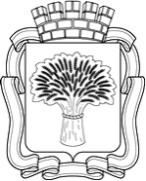 Российская ФедерацияАдминистрация города Канска
Красноярского краяПОСТАНОВЛЕНИЕРоссийская ФедерацияАдминистрация города Канска
Красноярского краяПОСТАНОВЛЕНИЕРоссийская ФедерацияАдминистрация города Канска
Красноярского краяПОСТАНОВЛЕНИЕРоссийская ФедерацияАдминистрация города Канска
Красноярского краяПОСТАНОВЛЕНИЕРоссийская ФедерацияАдминистрация города Канска
Красноярского краяПОСТАНОВЛЕНИЕ21.10. 2013г.№1471